○保育参観の視点　　　　　　　　　　　　　　　　　　　　　　　　　○参考になったことや気付いたこと注目した遊びの場面（どこで、誰と、何を、どのような用具を使って等）と、子供の様子・発言環境や保育者の援助や助言の様子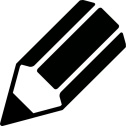 保育者１子供が主体的に遊びを見付ける環境を整えている保育者２子供が安心して遊び込む雰囲気がある保育者３援助や配慮が必要な子供に適切に対応している保育者４振り返りの場を設け、遊びを深めたり広めたりできるようにしている子供５友達と一緒に楽しく遊びや活動を進めている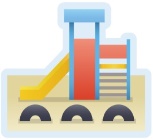 子供６「楽しかった」「明日も続きをしたい」という思いをもっている